Journée	de	détectionSaison 2019/2020Samedi 25 mai 2019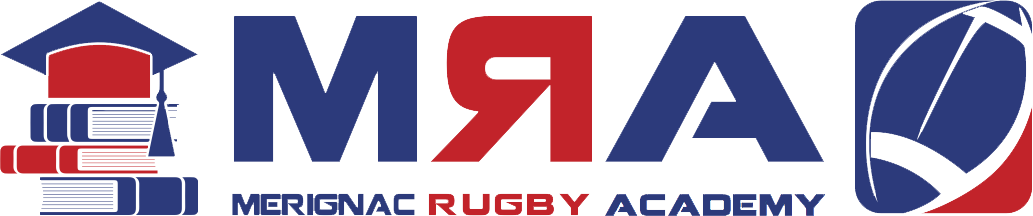 NOM : ...........................................	PRÉNOM : ...........................................Candidature pour :Équipe jeune uniquementÉquipe jeune + Centre d’entrainement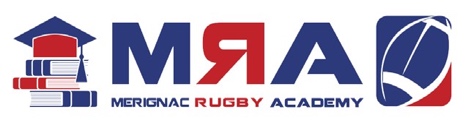 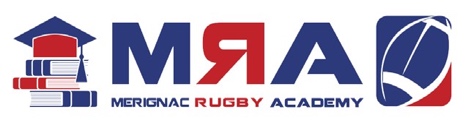 Cher joueur,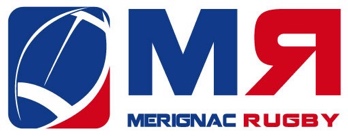 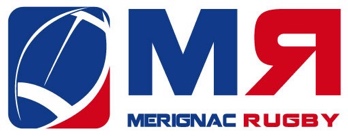 Tu es né entre 2003 et 2007 et tu souhaites intégrer notre Centre d’Entrainement Labellisé ou nos effectifs du pôle jeune : Minimes, Cadets ou Juniors.Nos équipes cadets et juniors sont qualifiées pour la saison 2019/20 en National. Suivant les effectifs, des équipes seront engagées en Régional U16 et U19.A ce titre, une « Journée de Détection » est organisée le Samedi 25 Mai sur la journée. Cette journée se déroulera au Stade Robert Brettes, siège du club.Nous t’invitons à te présenter au stade avec ton équipement complet à 9h50 (short, maillot, chaussettes, crampons, tennis, survêtement).Afin d’organiser au mieux cette journée et d’enregistrer ton inscription, merci de bien vouloir nous retourner le dossier ci-joint complet avant le vendredi 18 mai.Tu trouveras dans ce dossier :une fiche de renseignements générauxune fiche de renseignements sportifs- une autorisation parentaleSalutations sportives, Les présidents,Le responsable du Centre d’Entrainement,centre d’entrainement - PrésentationLe centre d’entrainement Mérignac Rugby a pour vocation de regrouper de jeunes joueurs à potentiel rugbystique souhaitant s’inscrire dans un double projet scolaire et sportif afin de les amener au plus près d’une pratique et d’un niveau rugbystique de haut-niveau.Pour cela, le club s’appuie sur des commissions créées afin d’accompagner au mieux les stagiaires du Centre d’Entrainement et optimiser la progression.Numéro de licence :         Année de naissance		       Mois	          1 = garçon		6 chiffres aléatoiresNom : ……………………………………………………………………………………………………………                                                                                                    Prénom : ……………………………………………………………………………………………………….                                                                                                                                                                                                      Date de naissance :Adresse : ……………………………………………………………………………………………………….                                                                                                                                                                                                      Code postal : ……………………….	Ville : ……………………………………………………………..Établissement scolaire 18/19 : ………………………………………………………………………….                                                          Établissement scolaire 19/20 : ………………………………………………………………………….                                                          Classe / Cursus suivi : ………….………………………………………………………………………….                                                                                                                                       Catégorie 19/20 :  ………….……………………………………………………………………………….  Téléphone fixe : ………………………….  Port. perso : ………………………….  coordonnées   représentants   légaux  :NOM Prénom : ………….…………………………………………………………………………………..                                                                                        Qualité : ………………………………………..Téléphone : ……………………………………Mail : ………….…………………………………………………………………………………………………   NOM Prénom : ………….…………………………………………………………………………………..                                                                                        Qualité : ………………………………………..Téléphone : ……………………………………Mail : ………….…………………………………………………………………………………………………                                                                                        Nombre d’année de pratique rugby : …………….annéesClub(s) :De ………….  à ………….  dans le club de ………………………………………….                                                De ………….  à ………….  dans le club de ………………………………………….                                                                                                De ………….  à ………….  dans le club de ………………………………………….                                                Poste(s) occupé(s) à cocher :1	2	34	56	8	79	101115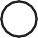 12	13Lanceur Butteur Capitaine14Catégorie saison 2018/19 :U.14U.16    National  Régional 1    Régional 2U.18    National  Régional 1    Régional 2Taille :	………….  	cm	Poids :	………….  kg	Pointure : ………….  Sélection(s):Départementale(s)	lors de la saison : ……………………………...  Régionale(s)	lors de la saison : ……………………………...     Autre(s) , précisez : ……………………………………………………………………  Je soussigné ............................................................................... , en ma qualité  demère /  père /  représentant légal de	,accepte que mon fils participe à la journée de détection organisée par l’A.S. Mérignac Rugby, le Samedi 25 Mai, au Stade Robert Brettes, dans le cadre de la préparation de  la saison 2019/20 et/ou du recrutement de son Centre d’Entrainement.Je certifie que mon enfant est bien licencié à la Fédération Française de Rugby (dans le cas contraire, nous contacter).J’autorise le responsable de la journée de détection à prendre, le cas échéant, toutes les mesures rendues nécessaires par l’état de santé de mon enfant.Date : ... / ... / ........Signature du représentant légal :	Signature du candidat :Personne à prévenir en cas d’urgence :NOM : ………………………………………………………..		Prénom : ……………………………………………………….                                                                  Tel perso : ………………………………………………….		Tel  portable : ………………………………………………..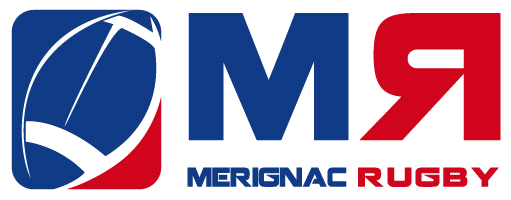 www.merignac-rugby.com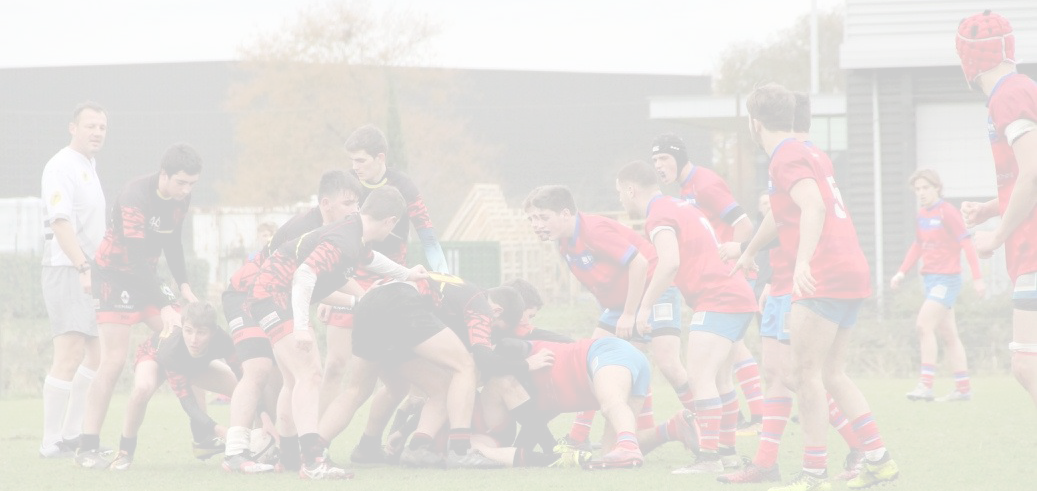 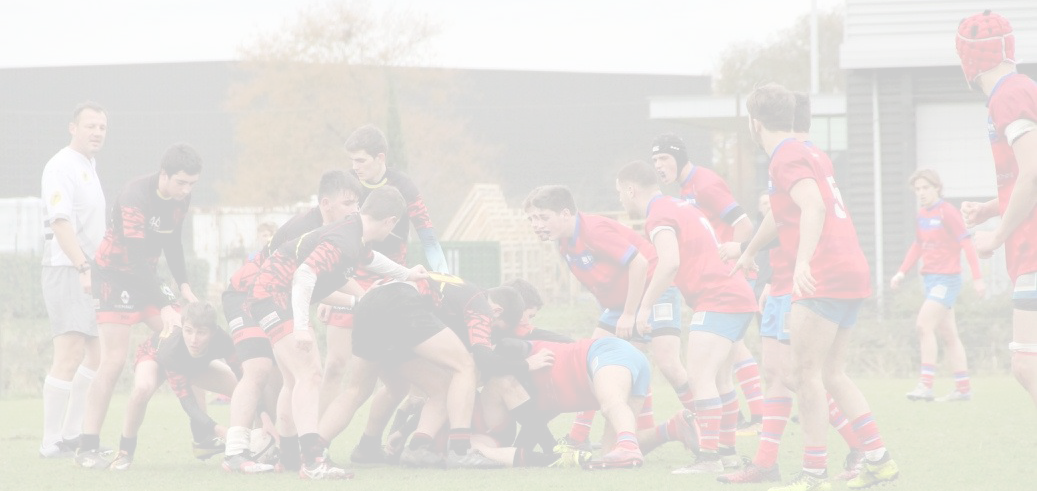 